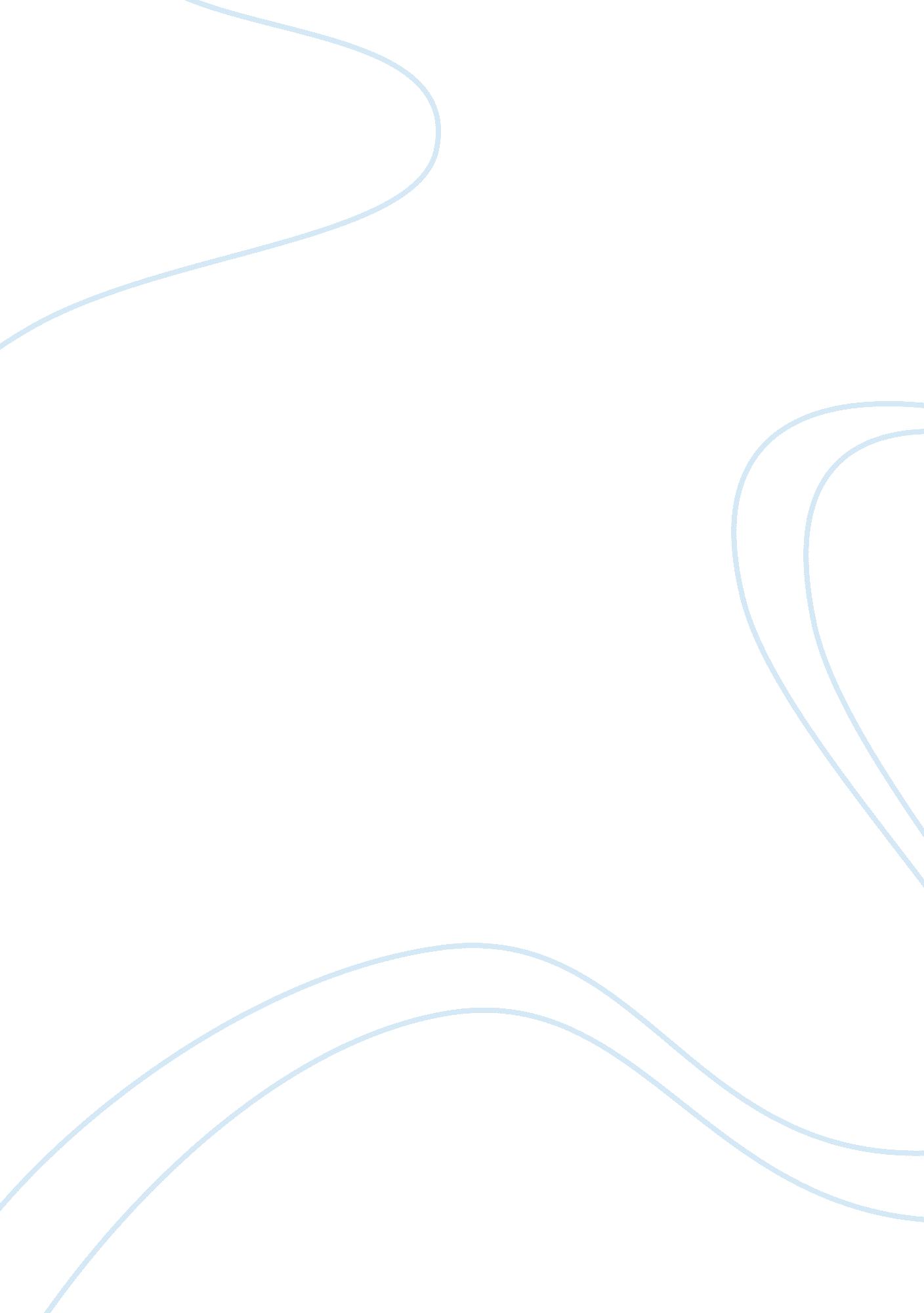 Affective and motivational influences in person perceptionHealth & Medicine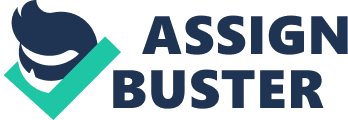 Introduction For humans, other people are one of the most important sources of joy and sorrow. Our perception of others has far-reaching consequences for immediate reactions as well as for the likelihood and nature of future interactions. Thus, in everyday life, impression formation is crucial not only for private relationships but also for decisions regarding economic or political affairs ( Delgado et al., 2005 ; Uleman et al., 2008 ; Antonakis and Dalgas, 2009 ). Due to its relevance, “ person perception” in its broadest sense, i. e., covering sensory, cognitive, and affective processing of information about others, has generated intense research interest in a variety of disciplines. This widespread interest is in part due to the fact that the perception of persons fundamentally differs from that of objects insofar as it involves recognition of some other as an epistemic and moral subject and the possibility of reciprocity ( Sturma, 1997 ). Empirical approaches toward person perception describe different sources of person-related information and different kinds of impact of this information on the decoder. Within the classic social psychological research on categorical representation of others and inferences about others' current mental states and enduring personality traits, the person-related cues are seen as providers of diagnostic knowledge ( Kelley, 1967 ; Trope, 1986 ; Mitchell et al., 2006 ; Freeman et al., 2010b ). But psychological and neuroscientific research also demonstrated that interpersonal social cues have an intrinsic affective and motivational value and are able to influence sensory, inference and decision processes, as well as response selection ( Klin et al., 2003 ; Winkielman et al., 2005 ; Vuilleumier and Pourtois, 2007 ; Schilbach et al., 2010 ). The relative involvement of these well-documented inferential-categorical and affective-motivational processes in person perception, however, crucially depends on the specific information format, e. g., whether information is conveyed verbally or non-verbally ( Freeman et al., 2010b ; Zaki et al., 2010 ; Kuzmanovic et al., 2012 ). Critically, all these different approaches to person perception do not refer to processes that run independently, rather, they reciprocally modulate each other and the final information integration ( Vuilleumier and Pourtois, 2007 ; Pessoa, 2008 ; Freeman and Ambady, 2011 ; Freeman et al., 2012 ). Nevertheless, empirical and theoretical approaches mostly focus only on one selective aspect of person perception, and are only beginning to develop integrative and comprehensive models ( Freeman and Ambady, 2011 ; Freeman et al., 2012 ). For instance, the dynamic interactive theory of person construal integrates insights from social psychology and functional neuroimaging research related to face-processing by emphasizing complex interactions of cognitive processes underlying initial activation of categories (and corresponding stereotypes) and further higher order social reasoning ( Freeman and Ambady, 2011 ; Freeman et al., 2012 ). This theory provides an excellent framework based on a recurrent connectionist model ( Freeman and Ambady, 2011 ) and does refer to “ top-down influences that originate in the perceiver (e. g., existing knowledge structures and motivations) and (…) bottom-up influence of factors that originate in the target of perception (e. g., overlapping visual cues)” ( Freeman et al., 2012 , p. 3). However, while this framework considers bottom-up influences of sensory input on category and stereotype activation, it does not explicitly address affective and motivational properties of social stimuli resulting in enhanced and prioritized processing and reward-dependent learning effects. These effects have been extensively documented in the emotion and reward-related neuroimaging research (see section Affective Influences of Person-related Information on the Decoder), even in newborns without fully developed propositional knowledge ( Farroni et al., 2002 ), and do not have to relate to categorical organization of social cognition that is described in the person construal theory ( Vuilleumier and Pourtois, 2007 ). By delineating distinct approaches to person perception related to cognitive inferential-categorical processing (section Person-related Knowledge as a Basis for Social Reasoning) and affective-motivational influences (section Affective Influences of Person-related Information on the Decoder), respectively, and by specifying relative processing differences for verbal and non-verbal formats of information (section Processing Differences for Distinct Formats of Person-related Information), the present paper aims to extend existing integrative views on person perception by emphasizing the critical role of salience and reward-related effects within the dynamic processing of social others (section Integration of Distinct but Interactive Person Perception Aspects). Person-Related Knowledge as a Basis for Social Reasoning Traditionally, social psychology has been primarily interested in how we form high-level impressions of others and how knowledge about others is represented within a categorically organized semantic system ( Freeman and Ambady, 2011 ). Originally, it was supposed that people are trying to causally explain the observed behavior of others. Attribution Theory defined conditions in which logical and objective reasoning leads to the assumption of internal, i. e., disposition-related, or external, i. e., situation-related, causes for actions, dependent upon the available information about the target person ( Heider, 1958 ; Jones and Davis, 1965 ; Kelley, 1967 ). Novel approaches additionally integrate initial lower-level perceptual interpretation and categorization processes in order to account for top-down and bottom-up dynamic interactions within social reasoning ( Freeman and Ambady, 2011 ). Such models comprehensively explain how categories and corresponding stereotypes along with individuating information are used to form impressions of others and to understand their personality characteristics and current mental states. Furthermore, the general ability to attribute mental states such as beliefs and intentions to oneself and others in order to understand and predict behavior has been investigated with reference to “ theory of mind” (ToM) ( Premack and Woodruff, 1978 ). A prominent way to assess this ability is to use “ false belief tasks” with social scenarios or non-verbal cues where test persons have to differentiate between their own perceptions, attitudes, or beliefs from those of others ( Wimmer and Perner, 1983 ). Neuroimaging studies were able to associate this inferential and category-based social processing with a network consisting of the medial prefrontal, the retrosplenial and the temporo-parietal cortices, among others ( Vogeley et al., 2001 ; Saxe and Kanwisher, 2003 ; Harris et al., 2005 ; Mitchell et al., 2005 ; Schiller et al., 2009 ), by using mostly, though not exclusively, verbal stimulus material ( Walter et al., 2004 ; Freeman et al., 2010a ). While these studies obviously focus on types of knowledge and reasoning we all use extensively in our everyday life, it has become increasingly clear that other ways of processing person-related information are equally or sometimes even more significant. For example, individuals with high functioning autism, who can pass explicit experimental false belief tasks as well as controls, are still impaired in their daily social life and are unable to transfer this knowledge into more complex and ecologically valid situations ( Klin et al., 2003 ). The remaining impairments are supposed to relate to difficulties in spontaneously attending to socially meaningful stimuli in real world environments and in experiencing social stimuli as significant ( Klin et al., 2003 ; Senju et al., 2009 ; Kuzmanovic et al., 2011 ). This example highlights the importance of taking into account influences of the affective value of social cues in a comprehensive investigation of person perception. While the outcome of the initial categorization and of inferential analyses of person-related information also crucially affects subsequent evaluations and behavior toward the target person ( Freeman and Ambady, 2011 ), this category and inference-dependent influence can be distinguished from affective influences of salient social cues on the decoder. Such affective and motivational effects are present before categorical social knowledge has fully developed ( Farroni et al., 2002 ), and can act independently of top-down attention control (see next section). Affective Influences of Person-Related Information on the Decoder In general, humans' decision making is influenced by emotional factors ( Slovic and Peters, 2006 ; De Martino et al., 2008 ). Such influences can be triggered by stimuli that have a predispositional or primary affective value, such as food and social cues including attractive faces or emotional expressions ( Aharon et al., 2001 ; Bray and O'Doherty, 2007 ; Lin et al., 2012 ). Alternatively, stimuli can acquire an affective value through classical conditioning (also “ Pavlovian conditioning”), i. e., when neutral stimuli acquire a positive or negative value due to repeated pairing with other unrelated positive or negative stimuli ( Hermans et al., 2002 ). Especially during person perception, social cues are necessarily present and can influence the decoder due to their intrinsic affective value. This influence may concern an enhanced and prioritized processing relating to selective attention to, and recognition and representation of stimuli. Furthermore, social cues may also function as incentives and thus lead to reward-dependent learning. Regarding the influence related to prioritized processing, neuroimaging studies have shown that face processing is enhanced for emotionally expressive as compared to neutral stimuli as a result of the modulatory influence of the amygdala ( Vuilleumier and Pourtois, 2007 ). Known to play a central role in detecting affectively significant sensory input ( Sander et al., 2003 ), the amygdala is able to modulate activity in brain networks associated with visual face processing and with other cognitive and affective responses in favor of the more salient emotional information via massive reciprocal connections ( Vuilleumier and Pourtois, 2007 ; Pessoa, 2008 ; Robinson et al., 2010 ). Consistent across a line of studies, non-verbal person-related information including facial and bodily expressions as well as invariant facial features such as attractiveness or race elicits enhanced activity in the amygdala ( Phelps et al., 2000 ; Hariri et al., 2002 ; Lieberman et al., 2005 ; Sergerie et al., 2008 ; Kuzmanovic et al., 2012 ). Moreover, increased activation of the amygdala has also been found for social stimuli in general, i. e., for neutral stimuli too and is thus independent of their valence, when compared to non-social stimuli ( Vrticka et al., 2012 ). Critically, amygdala-driven modulation of visual processing by emotional information is also detectable for non-attended stimuli, i. e., without voluntary control or conscious awareness ( Vuilleumier and Schwartz, 2001 ; Vuilleumier et al., 2001 ). Moreover, patients with lesions in the visual cortex who cannot achieve conscious visual experience can still discriminate facial expressions of emotions—presumably via a subcortical circuit including the superior colliculus, thalamus, and the amygdala ( Adolphs, 2002 ). Similarly, autonomic measures demonstrate that patients with prosopagnosia, who are unable to recognize familiar faces, can still discriminate familiar from unfamiliar faces on an unconscious level ( Ellis and Lewis, 2001 ). Thus, this subcortical processing may mediate affective influences independently of the activation of category-organized knowledge structures. The described sensitivity of the amygdala to salient stimuli may play a central role in attracting the attention toward meaningful social cues. When this function is impaired, as in patients with amygdala lesions, spontaneous recognition of emotional expressions of faces is reduced ( Adolphs et al., 2002 ), unless these patients have been explicitly instructed to attend to the informative eye region ( Adolphs et al., 2005 ). Furthermore, in contrast to healthy or hippocampus-lesioned persons, patients with amygdala lesions do not demonstrate increased activation in visual face-related brain regions for fearful relative to neutral faces, but they show increased activation in these regions when faces are presented in a task-relevant relative to task-irrelevant position ( Vuilleumier et al., 2004 ). Hence, the top-down attentional modulations by task demands can act independently of the modulations by affective significance of the stimuli via the amygdala ( Vuilleumier and Pourtois, 2007 ). Beyond these general affective influences related to prioritized processing, social cues can modulate affective responses to unrelated, but simultaneously or subsequently presented stimuli. Extending prior neuroimaging findings that face attractiveness or gaze following induce activity in reward-associated neural areas such as the orbitofrontal cortex and the ventral striatum ( Aharon et al., 2001 ; Kranz and Ishai, 2006 ; Schilbach et al., 2010 ), pleasant social stimuli were also able to establish affective values in abstract and initially neutral stimuli by means of classical conditioning ( Bray and O'Doherty, 2007 ). Thus, just like other types of reward such as food or money, person-related information can influence our evaluations of arbitrary stimuli when paired with them. Although the study by Bray and O'Doherty refers to classical conditioning and demonstrates the involvement of the ventral striatum, which has previously been associated with learning based on this principle, the fact that the measured effect relates to an evaluative attitude and not only to an affective response calls for a more precise reference to the similar, but not identical evaluative conditioning. This field of research provides further behavioral empirical evidence for influences of valent social stimuli such as likeable and dislikeable faces on the evaluation of neutral facial stimuli ( Baeyens et al., 1992 ; Walther et al., 2005 ). In addition to their effect in classical and evaluative conditioning, which change the attitude and the affective reaction to previously neutral stimuli, positive and negative facial expressions were also shown to modulate complex consumption behavior. Subliminally presented smiling faces increased the consumption of and the willingness to pay for beverages while frowns had the opposite effect ( Winkielman et al., 2005 ). Interestingly, these effects on overt behavior occurred without eliciting changes in conscious feelings. Such effects, “ in which the motivational characteristics of a predictor influence the vigor of an action with respect to which it is formally completely independent are called “ Pavlovian-Instrumental Transfer” (PIT) ( Talmi et al., 2008 , p. 360). The PIT has been shown to be mediated by the ventral striatum and the amygdala, in concordance with the regulatory role of these regions in integration of affective-motivational, cognitive, and motor processing in the brain ( Talmi et al., 2008 ). Taken together, these findings suggest that humans are equipped with motivational predispositions to respond to person-related information, among other biologically relevant stimuli, presumably due to its significance for adaptive social behavior and, in consequence, survival ( Dunbar, 2009 ). In consequence, social cues may be more efficiently detected for the purpose of prioritized processing, memorization, and evaluation ( Klin et al., 2003 ; Vuilleumier and Pourtois, 2007 ). Furthermore, this affective or motivational value of social cues can also influence simple approach-avoidance ( Chen and Bargh, 1999 ) and complex instrumental behaviors ( Winkielman et al., 2005 ) via reward-dependent learning. Processing Differences for Distinct Formats of Person-Related Information While the basic sensory and cognitive processing of verbal and non-verbal information is generally associated with distinct neural areas, there are also format-dependent differences specifically related to social processing. From very early on, psychological theories of interpersonal communication assumed that non-verbal information has been assumed to have a greater impact on the affective, relational level of communication ( Watzlawick et al., 1967 ). Furthermore, linguistically encoded information always requires the processing of an explicit semantic code with a complex logical syntax and is thus necessarily linked to high-level cognitive processing, while non-verbal information lacks such an explicit interpretation code ( Bente and Kraemer, 2008 ; Kraemer, 2008 ). Recently, neuroimaging studies could provide empirical support for these assumptions by showing that the processing of non-verbal person information consistently recruits the amygdala ( Hariri et al., 2002 ; Winston et al., 2002 ; Sergerie et al., 2008 ; Todorov and Engell, 2008 ; Todorov et al., 2008 ). By contrast, social inferences based on verbal descriptions of other persons' actions or traits, as well as explicit categorization of facial stimuli involved medial prefrontal, retrosplenial and temporo-parietal cortical brain regions ( Mitchell et al., 2002 , 2005 ; Harris et al., 2005 ; Schiller et al., 2009 ; Freeman et al., 2010a ; Zaki et al., 2010 ). Only a few studies directly compared the processing of verbal and non-verbal information and further substantiated the view that different neural networks show relatively stronger links to the one or the other information format ( Freeman et al., 2010b ; Zaki et al., 2010 ; Kuzmanovic et al., 2012 ). For instance, during a person evaluation task, evaluations of increasing intensity based on non-verbal information recruited the amygdala to a greater extent, whereas the same pattern was observed in the retrosplenial cortex for verbal information ( Kuzmanovic et al., 2012 ). This finding confirms qualitatively different cognitive processes underlying person perception with a closer relation of non-verbal information and salience-dependent processing on the one hand, and of verbal information and the high-level social cognition on the other. In addition to the differences outlined for the information format, the context and the content of social cues modulate social processing in a complex manner. For instance, it has been supposed that social cognitive processes fundamentally differ when people engage in direct interpersonal interactions than when merely observing social cues, a topic that is beyond the scope of the present article [for a discussion on the second-person approach see Schilbach et al. (2013) ]. Taken together, the exact format, context and content of the information that is available during person perception can critically determine the kind of cognitive processes recruited. While both inferential-categorical processing and affective influences may take place for all sources of information, possible effects have to be differentially weighted for distinct kinds of person stimuli. Integration of Distinct but Interactive Person Perception Aspects Although different processes with distinct functional implications can be delineated for person perception, they also have to be considered as embedded in a strongly interconnected neural network, thereby reciprocally modulating each other. For instance, the fact that person-related information is able to influence the observer due to its affective value does not mean that this influence is absolutely automatic and unfiltered, without the modulation by reflective and goal-directed processes such as voluntary attention and conscious intentions, appraisals and attitudes ( Pessoa, 2008 ). Exactly this dynamic interactive nature of social processing including the influence of sensory cues has been described previously ( Freeman and Ambady, 2011 ). However, in this model the impact of salient affective social cues is defined in terms of categories and corresponding stereotypes without taking into account their ability to prioritize processing and act as a reward, thereby constituting a category-independent source of influence on the beholder. An example of the top-down modulation of affective responses to monetary rewards has been provided both on the behavioral and neural level. When people believe that their trading partner has a praiseworthy moral character, they rely less on the actual behavior resulting in monetary losses or wins ( Delgado et al., 2005 ). On a neural level, this effect corresponds to reduced differential activity in the ventral striatum in response to positive and negative outcomes for trading partners with positive or negative moral character evaluations as compared to neutral partners ( Delgado et al., 2005 ). Thus, personality trait inferences can greatly influence the reward-dependent, motivational responses within person perception. On the other hand, however, facial attractiveness and expression may influence deliberate high-level judgments about unrelated performances such as political votes or management success ( Ballew and Todorov, 2007 ; Antonakis and Dalgas, 2009 ), an effect mediated by the amygdala ( Rule et al., 2010 ). Thus, it can be assumed that there are different concurrent and mutual modulations during person perception, arising from both top-down cortical attentional and inferential networks, as well as from bottom-up primary and secondary sensory areas ( Freeman and Ambady, 2011 ). We argue, however, that the intrinsic affective and motivational value of social stimuli exerts an additional influence over the general person perception via subcortical regions associated with salience and reward processing. Conclusions In the light of the diversity of findings relating to person perception, person-related information has to be regarded as a basis for inferences and categorizations as well as a source of a potential affective-motivational influence on the decoder. As a complex spontaneous constructive process, and not a simple one-to-one representation of available cues, person perception includes a huge amount of uncertainty and is thus prone to biases. In order to prevent oversimplifications and deficient interpretations of empirical findings, an integrative theoretical reflection on person perception should carefully consider affective and motivational effects of person-related information in addition to the dynamic of interactive cognitive processes previously described in integrative frameworks. Conflict of Interest Statement The authors declare that the research was conducted in the absence of any commercial or financial relationships that could be construed as a potential conflict of interest. References Adolphs, R. (2002). Recognizing emotion from facial expressions: psychological and neurological mechanisms. Behav. Cogn. Neurosci. Rev . 1, 21–62. doi: 10. 1177/1534582302001001003 Adolphs, R., Baron-Cohen, S., and Tranel, D. (2002). Impaired recognition of social emotions following amygdala damage. J. Cogn. Neurosci . 14, 1264–1274. doi: 10. 1162/089892902760807258 Adolphs, R., Gosselin, F., Buchanan, T. W., Tranel, D., Schyns, P., and Damasio, A. R. (2005). A mechanism for impaired fear recognition after amygdala damage. Nature 433, 68–72. doi: 10. 1038/nature03086 Aharon, I., Etcoff, N., Ariely, D., Chabris, C. F., O'Connor, E., and Breiter, H. C. (2001). Beautiful faces have variable reward value: fMRI and behavioral evidence. Neuron 32, 537–551. doi: 10. 1016/S0896-6273(01)00491-3 Antonakis, J., and Dalgas, O. (2009). Predicting elections: child's play! Science 323, 1183. doi: 10. 1126/science. 1167748 Baeyens, F., Eelen, P., Van Den Bergh, O., and Crombez, G. (1992). The content of learning in human evaluative conditioning: acquired valence is sensitive to US revaluation. Learn. Motiv . 23, 200–224. doi: 10. 1016/0023-9690(92)90018-H Ballew, C. C. 2nd, and Todorov, A. (2007). Predicting political elections from rapid and unreflective face judgments. Proc. Natl. Acad. Sci. U. S. A . 104, 17948–17953. doi: 10. 1073/pnas. 0705435104 Bente, G., and Kraemer, N. C. (2008). “ Effects of nonverbal communication,” in International Encyclopedia of Communication , ed W. Donsbach (London: Blackwell Publishing), 3334–3339. Bray, S., and O'Doherty, J. (2007). Neural coding of reward-prediction error signals during classical conditioning with attractive faces. J. Neurophysiol . 97, 3036–3045. doi: 10. 1152/jn. 01211. 2006 Chen, M., and Bargh, J. A. (1999). Consequences of automatic evaluation: immediate behavioral predispositions to approach or avoid the stimulus. Pers. Soc. Psychol. Bull . 25, 215–224. doi: 10. 1177/0146167299025002007 De Martino, B., Harrison, N. A., Knafo, S., Bird, G., and Dolan, R. J. (2008). Explaining enhanced logical consistency during decision making in autism. J. Neurosci . 28, 10746–10750. doi: 10. 1523/JNEUROSCI. 2895-08. 2008 Delgado, M. R., Frank, R. H., and Phelps, E. A. (2005). Perceptions of moral character modulate the neural systems of reward during the trust game. Nat. Neurosci . 8, 1611–1618. doi: 10. 1038/nn1575 Dunbar, R. I. (2009). The social brain hypothesis and its implications for social evolution. Ann. Hum. Biol . 36, 562–572. doi: 10. 1080/03014460902960289 Ellis, H. D., and Lewis, M. B. (2001). Capgras delusion: a window on face recognition. Trends Cogn. Sci . 5, 149–156. doi: 10. 1016/S1364-6613(00)01620-X Farroni, T., Csibra, G., Simion, F., and Johnson, M. H. (2002). Eye contact detection in humans from birth. Proc. Natl. Acad. Sci. U. S. A . 99, 9602–9605. doi: 10. 1073/pnas. 152159999 Freeman, J. B., and Ambady, N. (2011). A dynamic interactive theory of person construal. Psychol. Rev . 118, 247–279. doi: 10. 1037/a0022327 Freeman, J. B., Johnson, K. L., Adams, R. B. Jr., and Ambady, N. (2012). The social-sensory interface: category interactions in person perception. Front. Integr. Neurosci . 6: 81. doi: 10. 3389/fnint. 2012. 00081 Freeman, J. B., Rule, N. O., Adams, R. B. Jr., and Ambady, N. (2010a). The neural basis of categorical face perception: graded representations of face gender in fusiform and orbitofrontal cortices. Cereb. Cortex 20, 1314–1322. doi: 10. 1093/cercor/bhp195 Freeman, J. B., Schiller, D., Rule, N. O., and Ambady, N. (2010b). The neural origins of superficial and individuated judgments about ingroup and outgroup members. Hum. Brain Mapp . 31, 150–159. doi: 10. 1002/hbm. 20852 Hariri, A. R., Tessitore, A., Mattay, V. S., Fera, F., and Weinberger, D. R. (2002). The amygdala response to emotional stimuli: a comparison of faces and scenes. Neuroimage 17, 317–323. doi: 10. 1006/nimg. 2002. 1179 Harris, L. T., Todorov, A., and Fiske, S. T. (2005). Attributions on the brain: neuro-imaging dispositional inferences, beyond theory of mind. Neuroimage 28, 763–769. doi: 10. 1016/j. neuroimage. 2005. 05. 021 Heider, F. (1958). The Psychology of Interpersonal Relations . New York, NY: Wiley. Hermans, D., Vansteenwegen, D., Crombez, G., Baeyens, F., and Eelen, P. (2002). Expectancy-learning and evaluative learning in human classical conditioning: affective priming as an indirect and unobtrusive measure of conditioned stimulus valence. Behav. Res. Ther . 40, 217–234. Jones, E. E., and Davis, K. E. (1965). From acts to dispositions: the attribution process in person perception. Adv. Exp. Soc. Psychol . 2, 219–266. Kelley, H. H. (1967). Attribution theory in social psychology. Nebr. Symp. Motiv . 15, 192–238. Klin, A., Jones, W., Schultz, R., and Volkmar, F. (2003). The enactive mind, or from actions to cognition: lessons from autism. Philos. Trans. R. Soc. Lond. B Biol. Sci . 358, 345–360. doi: 10. 1098/rstb. 2002. 1202 Kraemer, N. C. (2008). “ Nonverbal communication,” in Human Behavior in Military Contexts , eds J. J. Blascovich and C. R. Hartel (Washington, DC: National Academic Press), 150–188. Kranz, F., and Ishai, A. (2006). Face perception is modulated by sexual preference. Curr. Biol . 16, 63–68. doi: 10. 1016/j. cub. 2005. 10. 070 Kuzmanovic, B., Bente, G., Von Cramon, D. Y., Schilbach, L., Tittgemeyer, M., and Vogeley, K. (2012). Imaging first impressions: distinct neural processing of verbal and nonverbal social information. Neuroimage 60, 179–188. doi: 10. 1016/j. neuroimage. 2011. 12. 046 Kuzmanovic, B., Schilbach, L., Lehnhardt, F.-G., Bente, G., and Vogeley, K. (2011). A matter of words: impact of verbal and nonverbal information on impression formation in high-functioning autism. Res. Autism Spectr. Disord . 5, 604–613. doi: 10. 1016/j. rasd. 2010. 07. 005 Lieberman, M. D., Hariri, A., Jarcho, J. M., Eisenberger, N. I., and Bookheimer, S. Y. (2005). An fMRI investigation of race-related amygdala activity in African-American and Caucasian-American individuals. Nat. Neurosci . 8, 720–722. doi: 10. 1038/nn1465 Lin, A., Adolphs, R., and Rangel, A. (2012). Social and monetary reward learning engage overlapping neural substrates. Soc. Cogn. Affect. Neurosci . 7, 274–281. doi: 10. 1093/scan/nsr006 Mitchell, J. P., Cloutier, J., Banaji, M. R., and Macrae, C. N. (2006). Medial prefrontal dissociations during processing of trait diagnostic and nondiagnostic person information. Soc. Cogn. Affect. Neurosci . 1, 49–55. doi: 10. 1093/scan/nsl007 Mitchell, J. P., Heatherton, T. F., and Macrae, C. N. (2002). Distinct neural systems subserve person and object knowledge. Proc. Natl. Acad. Sci. U. S. A . 99, 15238–15243. doi: 10. 1073/pnas. 232395699 Mitchell, J. P., Neil Macrae, C., and Banaji, M. R. (2005). Forming impressions of people versus inanimate objects: social-cognitive processing in the medial prefrontal cortex. Neuroimage 26, 251–257. doi: 10. 1016/j. neuroimage. 2005. 01. 031 Pessoa, L. (2008). On the relationship between emotion and cognition. Nat. Rev. Neurosci . 9, 148–158. doi: 10. 1038/nrn2317 Phelps, E. A., O'Connor, K. J., Cunningham, W. A., Funayama, E. S., Gatenby, J. C., Gore, J. C., et al. (2000). Performance on indirect measures of race evaluation predicts amygdala activation. J. Cogn. Neurosci . 12, 729–738. doi: 10. 1162/089892900562552 Premack, D., and Woodruff, G. (1978). Does the chimpanzee have a theory of mind? Behav. Brain Sci . 1, 515–526. doi: 10. 1017/S0140525X00076512 Robinson, J. L., Laird, A. R., Glahn, D. C., Lovallo, W. R., and Fox, P. T. (2010). Metaanalytic connectivity modeling: delineating the functional connectivity of the human amygdala. Hum. Brain Mapp . 31, 173–184. doi: 10. 1002/hbm. 20854 Rule, N. O., Freeman, J. B., Moran, J. M., Gabrieli, J. D., Adams, R. B. Jr., and Ambady, N. (2010). Voting behavior is reflected in amygdala response across cultures. Soc. Cogn. Affect. Neurosci . 5, 349–355. doi: 10. 1093/scan/nsp046 Sander, D., Grafman, J., and Zalla, T. (2003). The human amygdala: an evolved system for relevance detection. Rev. Neurosci . 14, 303–316. Saxe, R., and Kanwisher, N. (2003). People thinking about thinking people. The role of the temporo-parietal junction in “ theory of mind”. Neuroimage 19, 1835–1842. doi: 10. 1016/S1053-8119(03)00230-1 Schilbach, L., Timmermans, B., Reddy, V., Costall, A., Bente, G., Schlicht, T., et al. (2013). Toward a second-person neuroscience. Behav. Brain Sci . (in press). Schilbach, L., Wilms, M., Eickhoff, S. B., Romanzetti, S., Tepest, R., Bente, G., et al. (2010). Minds made for sharing: initiating joint attention recruits reward-related neurocircuitry. J. Cogn. Neurosci . 22, 2702–2715. doi: 10. 1162/jocn. 2009. 21401 Schiller, D., Freeman, J. B., Mitchell, J. P., Uleman, J. S., and Phelps, E. A. (2009). A neural mechanism of first impressions. Nat. Neurosci . 12, 508–514. doi: 10. 1038/nn. 2278 Senju, A., Southgate, V., White, S., and Frith, U. (2009). Mindblind eyes: an absence of spontaneous theory of mind in Asperger syndrome. Science 325, 883–885. doi: 10. 1126/science. 1176170 Sergerie, K., Chochol, C., and Armony, J. L. (2008). The role of the amygdala in emotional processing: a quantitative meta-analysis of functional neuroimaging studies. Neurosci. Biobehav. Rev . 32, 811–830. doi: 10. 1016/j. neubiorev. 2007. 12. 002 Slovic, P., and Peters, E. (2006). Risk perception and affect. Curr. Dir. Psychol. Sci . 15, 322–325. doi: 10. 1111/j. 1467-8721. 2006. 00461. x Sturma, D. (1997). Philosophie der Person . Paderborn: Schöningh. Talmi, D., Seymour, B., Dayan, P., and Dolan, R. J. (2008). Human pavlovian-instrumental transfer. J. Neurosci . 28, 360–368. doi: 10. 1523/JNEUROSCI. 4028-07. 2008 Todorov, A., Baron, S. G., and Oosterhof, N. N. (2008). Evaluating face trustworthiness: a model based approach. Soc. Cogn. Affect. Neurosci . 3, 119–127. doi: 10. 1093/scan/nsn009 Todorov, A., and Engell, A. D. (2008). The role of the amygdala in implicit evaluation of emotionally neutral faces. Soc. Cogn. Affect. Neurosci . 3, 303–312. doi: 10. 1093/scan/nsn033 Trope, Y. (1986). Identification and inferential processes in dispositional attribution. Psychol. Rev . 93, 239–257. doi: 10. 1037/0033-295X. 93. 3. 239 Uleman, J. S., Adil Saribay, S., and Gonzalez, C. M. (2008). Spontaneous inferences, implicit impressions, and implicit theories. Annu. Rev. Psychol . 59, 329–360. doi: 10. 1146/annurev. psych. 59. 103006. 093707 Vogeley, K., Bussfeld, P., Newen, A., Herrmann, S., Happe, F., Falkai, P., et al. (2001). Mind reading: neural mechanisms of theory of mind and self-perspective. Neuroimage 14, 170–181. doi: 10. 1006/nimg. 2001. 0789 Vrticka, P., Sander, D., and Vuilleumier, P. (2012). Lateralized interactive social content and valence processing within the human amygdala. Front. Hum. Neurosci . 6: 358. doi: 10. 3389/fnhum. 2012. 00358 Vuilleumier, P., Armony, J. L., Driver, J., and Dolan, R. J. (2001). Effects of attention and emotion on face processing in the human brain: an event-related fMRI study. Neuron 30, 829–841. doi: 10. 1016/S0896-6273(01)00328-2 Vuilleumier, P., and Pourtois, G. (2007). Distributed and interactive brain mechanisms during emotion face perception: evidence from functional neuroimaging. Neuropsychologia 45, 174–194. doi: 10. 1016/j. neuropsychologia. 2006. 06. 003 Vuilleumier, P., Richardson, M. P., Armony, J. L., Driver, J., and Dolan, R. J. (2004). Distant influences of amygdala lesion on visual cortical activation during emotional face processing. Nat. Neurosci . 7, 1271–1278. doi: 10. 1038/nn1341 Vuilleumier, P., and Schwartz, S. (2001). Beware and be aware: capture of spatial attention by fear-related stimuli in neglect. Neuroreport 12, 1119–1122. Walter, H., Adenzato, M., Ciaramidaro, A., Enrici, I., Pia, L., and Bara, B. G. (2004). Understanding intentions in social interaction: the role of the anterior paracingulate cortex. J. Cogn. Neurosci . 16, 1854–1863. doi: 10. 1162/0898929042947838 Walther, E., Nagengast, B., and Trasselli, C. (2005). Evaluative conditioning in social psychology: facts and speculations. Cogn. Emot . 19, 175–196. doi: 10. 1080/02699930441000274 Watzlawick, P., Bavelas, J. H., and Jackson, D. D. (1967). Pragmatics of Human Communication: A Study of Interactional Patterns, Pathologies, and Paradoxes . New York, NY: Norton. Wimmer, H., and Perner, J. (1983). Beliefs about beliefs: representation and constraining function of wrong beliefs in young children's understanding of deception. Cognition 13, 103–128. doi: 10. 1016/0010-0277(83)90004-5 Winkielman, P., Berridge, K. C., and Wilbarger, J. L. (2005). Unconscious affective reactions to masked happy versus angry faces influence consumption behavior and judgments of value. Pers. Soc. Psychol. Bull . 31, 121–135. doi: 10. 1177/0146167204271309 Winston, J. S., Strange, B. A., O'Doherty, J., and Dolan, R. J. (2002). Automatic and intentional brain responses during evaluation of trustworthiness of faces. Nat. Neurosci . 5, 277–283. doi: 10. 1038/nn816 Zaki, J., Hennigan, K., Weber, J., and Ochsner, K. N. (2010). Social cognitive conflict resolution: contributions of domain-general and domain-specific neural systems. J. Neurosci . 30, 8481–8488. doi: 10. 1523/JNEUROSCI. 0382-10. 2010 